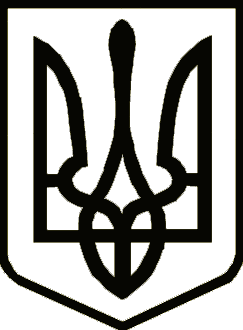 УкраїнаНОВГОРОД-СІВЕРСЬКА РАЙОННА РАДА               ЧЕРНІГІВСЬКОЇ ОБЛАСТІРІШЕННЯ(одинадцята сесія восьмого скликання)28 липня 2022 року				                             	№159-VIIIм. Новгород-СіверськийПро затвердження спискуприсяжнихРозглянувши подання територіального управління Державної судової адміністрації України в Чернігівській області, враховуючи згоду громадян бути присяжними, відповідно до статті 60 Закону України «Про судоустрій та статус суддів», керуючись частиною 2 статті 43 Закону України «Про місцеве самоврядування в Україні», районна рада вирішила:Затвердити список присяжних Новгород-Сіверського районного суду Чернігівської області, що додається.Виконавчому апарату районної ради прийняте рішення у триденний термін направити Новгород-Сіверському районному суду та територіальному управлінню Державної судової адміністрації України в Чернігівській області.Визнати таким, що втратило чинність, рішення районної ради від   20 вересня 2019 року «Про затвердження списку присяжних».Контроль за виконанням рішення покласти на постійну комісію районної ради з питань регламенту, законності і правопорядку, гуманітарної сфери, соціального захисту населення, сім’ї та молоді.Голова                                                                                                     Василь ЖУК